Dr. Virendra Swarup Education Centre (Affiliated to C.B.S.E., Delhi Reg.  No. - 2130700884-A, B-Block, Panki, Kanpur-208020 Ph. : 0512-2261313, 2261314Visit us at :www.vsecpanki.co.in ,  E-mail : vsec_panki@rediffmail.comS C H O L A R’ S    T R A N S F E R    C E R T I F I C A T E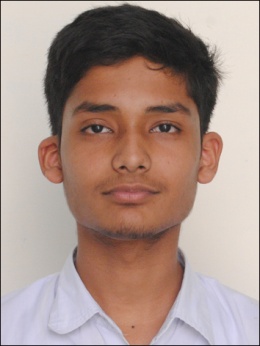         T.C. No. : 3							     		Scholar No. 1256This is to certify that UJJWAL MATHUR  Son of MR.SOMENDRA MATHUR was admitted into this school on April 2005 in Class JKG on a Transfer Certificate from N/A and left on 31.03.2019 with a good character.He has passed class XII of the C.B.S.E. Board. The school year beingfrom April 2018 to March 2019.All   sums  due  to  this  school  on  his  account  have  been  remitted. His date of birth, according to our Admission Register is 7/28/2001    (MM/DD/YYYY)Date 02.05.2019…………………………							…………………….   	PREPARED BY							   	PRINCIPAL	